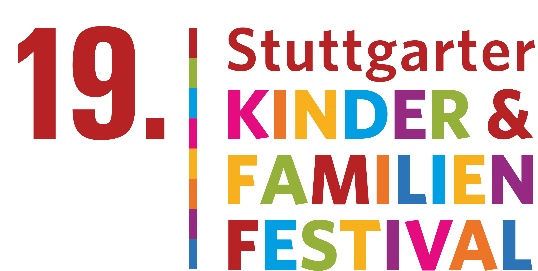 Anmeldebogen Bühne(bitte bis 30. März 2023 zurück an: ulrike.schmauder@sportkreis-stuttgart.deoder per Fax: 0711-28077-652)Bitte gut lesbar ausfüllen!(Datum, Unterschrift)Verein / Verband / Organisation:Adresse:Telefon:Telefon (mobil):E-Mail:Ansprechpartner vor Ort:Telefon (mobil):Kontoinhaber:Bank:IBAN:Gestaltung des BühnenprogrammsWer tritt auf:Name(n) der Gruppe(n): _____________________________________________________________________Anzahl der Gruppen: ________________________________________________________________________Sportart: __________________________________________________________________________________Anzahl der beteiligten Personen: _______________________________________________________________Art des Auftritts: _____________________________________________________________________________________________________________________________________________________________________Verwendetes Medium für Musik:               USB-StickTrainingszeit / Ort: _________________________________________________________________________Gründung der Gruppe:______________________________________________________________________Besondere Leistungen der Gruppe(n):____________________________________________________________________________________________________________________________________________________________________________________________________________________________________________________________Programmdauer ________ Minuten (max. 10 min! Keine Zeitüberschreitung möglich!):Wunschzeit:Samstag um ______UhrSonntag um  ______UhrWir versuchen Ihren Wunschtermin zu berücksichtigen. Was wir noch über die Gruppewissen sollten:Ihre Angaben sind die Grundlage unserer PR- und Pressearbeit! Bitte ausführlich beschreiben!